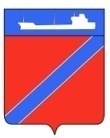 	ПРОЕКТСОВЕТ ТУАПИНСКОГО ГОРОДСКОГО ПОСЕЛЕНИЯ ТУАПСИНСКОГО РАЙОНАР Е Ш Е Н И Еот __________ 2020 года                                                                           № город ТуапсеО внесении изменений в решение Совета Туапсинского городского поселения Туапсинского района от  03 февраля 2015 года № 32.4 «Об утверждении порядка предоставления дополнительных мер социальной поддержки гражданам за счет бюджета Туапсинского городского поселения»	В соответствии со статьей 20  Федерального закона от 06 октября 2003 года № 131-ФЗ «Об общих принципах организации местного самоуправления в Российской Федерации», с Уставом Туапсинского городского поселения, Совет Туапсинского городского поселения Туапсинского района РЕШИЛ:Внести в решение Совета Туапсинского городского поселения Туапсинского района от 03 февраля 2015 года № 32.4 «Об утверждении порядка предоставления дополнительных мер социальной поддержки гражданам за счет бюджета Туапсинского городского поселения» следующие изменения:  в приложении к решению Совета Туапсинского городского поселения «Порядок предоставления дополнительных мер социальной поддержки граждан за счет бюджета Туапсинского городского поселения»:раздел 2 «Порядок и размер предоставления дополнительных мер социальной поддержки, которые носят периодический характер» дополнить  пунктом 7.1 следующего содержания: «7.1. Дополнительные меры поддержки гражданам при переводе жилых помещений с сжиженного газа на природный газ»7.1.1 Дополнительной мерой социальной поддержки гражданам на газификацию природным газом является частичная денежная компенсация стоимости произведенных затрат на перевод с сжиженного газа на природный газ жилых помещений (квартир) в многоквартирном доме, индивидуальных жилых домов, подключенных к групповым газонаполнительным емкостям. расположенных на территории города Туапсе (далее по тексту – Компенсация). Компенсация носит заявительный характер.7.1.2. Компенсация выплачивается в виде однократной адресной денежной выплаты собственнику жилого помещения или одному из собственников жилого помещения (в случае долевой собственности) в многоквартирном доме, собственнику индивидуального жилого дома, подключенного к групповой газонаполнительной емкости,  или одному из собственников индивидуального жилого дома (в случае долевой собственности)  в размере 5000 рублей,  путем перечисления на предоставленный лицевой счет. В случае, если гражданин является собственником (в том числе долевой) нескольких жилых помещений в многоквартирных домах или в многоквартирном доме, или индивидуального жилого дома, выплата производится только по одному жилому помещению по месту его постоянной регистрации.Компенсация выплачивается заявителю после осуществления им полной выплаты за подключение к природному газу жилого помещения (квартиры) многоквартирного дома, индивидуального жилого дома, подключенного к групповой газонаполнительной емкости, газификация которых осуществлялась не ранее 1 января 2021 года.7.1.3 Получателями Компенсации являются граждане Российской Федерации, имеющие постоянную регистрацию на территории города Туапсе, проживающие по месту регистрации. 7.1.4. Для получения Компенсации гражданин предоставляет в администрацию Туапсинского городского поселения:- личное заявление;- паспорт гражданина РФ (оригинал, копия);- устанавливающие право собственности (долю собственности) документы на жилое помещение (квартиру) в многоквартирном доме, на индивидуальный жилой дом, подключенный к групповой газонаполнительной емкости (оригинал, копия);- СНИЛС (оригинал, копия);- согласие на обработку персональных данных;- документы, подтверждающие полную выплату за подключение  природного газа к жилому помещению (квартире) многоквартирного дома, индивидуального жилого дома (справка управляющей организации, ТСН, ТСЖ о полной  оплате и др.);- реквизиты лицевого счета.Заявители вправе предоставить дополнительно иные документы, подтверждающие необходимость получения Компенсации.7.1.5. В компенсации может быть отказано в случае несоответствия требованиям настоящего Порядка.»;Пункт 4.1 раздела 4 «Дополнительные меры поддержки гражданам на проезд в общественном транспорте в границах города Туапсе» изложить в редакции:«4.1. Дополнительными мерами поддержки гражданам РФ на проезд в общественном транспорте (кроме такси) является адресная материальная помощь в виде ежемесячных денежных выплат. Размер денежных выплат на одного получателя составляет 300 рублей в месяц.».Признать утратившим силу решение Совета Туапсинского городского поселения от 29 октября 2019 года № 26.4 «О внесении изменений в решение Совета Туапсинского городского поселения Туапсинского района от 03 февраля 2015 года № 32.4 «Об утверждении порядка предоставления дополнительных мер социальной поддержки гражданам за счет бюджета Туапсинского городского поселения»Опубликовать настоящее решение в средствах массовой информации и разместить на официальном сайте Совета Туапсинского городского поселения в информационно-телекоммуникационной сети «Интернет».Контроль за выполнением настоящего решения возложить на комиссию по вопросам законности и правопорядка, правовой защиты граждан, вопросам местного самоуправления, взаимодействия с общественными объединениями и политическими партиями, развитию молодежной политики, культуры и спорта.Настоящее решение вступает в силу с 01 января 2021 года. Председатель СоветаТуапсинского городского поселенияТуапсинского района                                                                 В.В. СтародубцевГлава Туапсинского городского поселенияТуапсинского района                                                                   С.В. Бондаренко